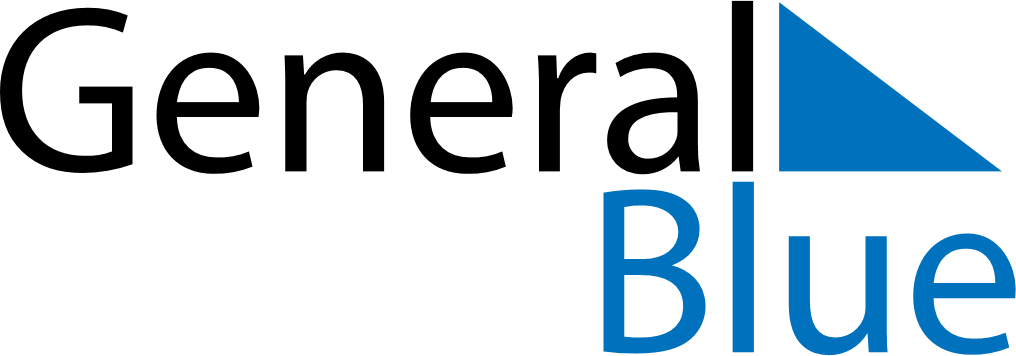 April 2024April 2024April 2024April 2024April 2024April 2024Saetre, Viken, NorwaySaetre, Viken, NorwaySaetre, Viken, NorwaySaetre, Viken, NorwaySaetre, Viken, NorwaySaetre, Viken, NorwaySunday Monday Tuesday Wednesday Thursday Friday Saturday 1 2 3 4 5 6 Sunrise: 6:43 AM Sunset: 8:00 PM Daylight: 13 hours and 17 minutes. Sunrise: 6:40 AM Sunset: 8:02 PM Daylight: 13 hours and 22 minutes. Sunrise: 6:37 AM Sunset: 8:05 PM Daylight: 13 hours and 28 minutes. Sunrise: 6:34 AM Sunset: 8:07 PM Daylight: 13 hours and 33 minutes. Sunrise: 6:31 AM Sunset: 8:10 PM Daylight: 13 hours and 38 minutes. Sunrise: 6:28 AM Sunset: 8:12 PM Daylight: 13 hours and 44 minutes. 7 8 9 10 11 12 13 Sunrise: 6:25 AM Sunset: 8:14 PM Daylight: 13 hours and 49 minutes. Sunrise: 6:22 AM Sunset: 8:17 PM Daylight: 13 hours and 55 minutes. Sunrise: 6:19 AM Sunset: 8:19 PM Daylight: 14 hours and 0 minutes. Sunrise: 6:16 AM Sunset: 8:22 PM Daylight: 14 hours and 5 minutes. Sunrise: 6:13 AM Sunset: 8:24 PM Daylight: 14 hours and 11 minutes. Sunrise: 6:10 AM Sunset: 8:26 PM Daylight: 14 hours and 16 minutes. Sunrise: 6:07 AM Sunset: 8:29 PM Daylight: 14 hours and 21 minutes. 14 15 16 17 18 19 20 Sunrise: 6:04 AM Sunset: 8:31 PM Daylight: 14 hours and 27 minutes. Sunrise: 6:01 AM Sunset: 8:34 PM Daylight: 14 hours and 32 minutes. Sunrise: 5:58 AM Sunset: 8:36 PM Daylight: 14 hours and 37 minutes. Sunrise: 5:55 AM Sunset: 8:39 PM Daylight: 14 hours and 43 minutes. Sunrise: 5:52 AM Sunset: 8:41 PM Daylight: 14 hours and 48 minutes. Sunrise: 5:50 AM Sunset: 8:43 PM Daylight: 14 hours and 53 minutes. Sunrise: 5:47 AM Sunset: 8:46 PM Daylight: 14 hours and 59 minutes. 21 22 23 24 25 26 27 Sunrise: 5:44 AM Sunset: 8:48 PM Daylight: 15 hours and 4 minutes. Sunrise: 5:41 AM Sunset: 8:51 PM Daylight: 15 hours and 9 minutes. Sunrise: 5:38 AM Sunset: 8:53 PM Daylight: 15 hours and 14 minutes. Sunrise: 5:35 AM Sunset: 8:56 PM Daylight: 15 hours and 20 minutes. Sunrise: 5:33 AM Sunset: 8:58 PM Daylight: 15 hours and 25 minutes. Sunrise: 5:30 AM Sunset: 9:01 PM Daylight: 15 hours and 30 minutes. Sunrise: 5:27 AM Sunset: 9:03 PM Daylight: 15 hours and 35 minutes. 28 29 30 Sunrise: 5:24 AM Sunset: 9:05 PM Daylight: 15 hours and 41 minutes. Sunrise: 5:22 AM Sunset: 9:08 PM Daylight: 15 hours and 46 minutes. Sunrise: 5:19 AM Sunset: 9:10 PM Daylight: 15 hours and 51 minutes. 